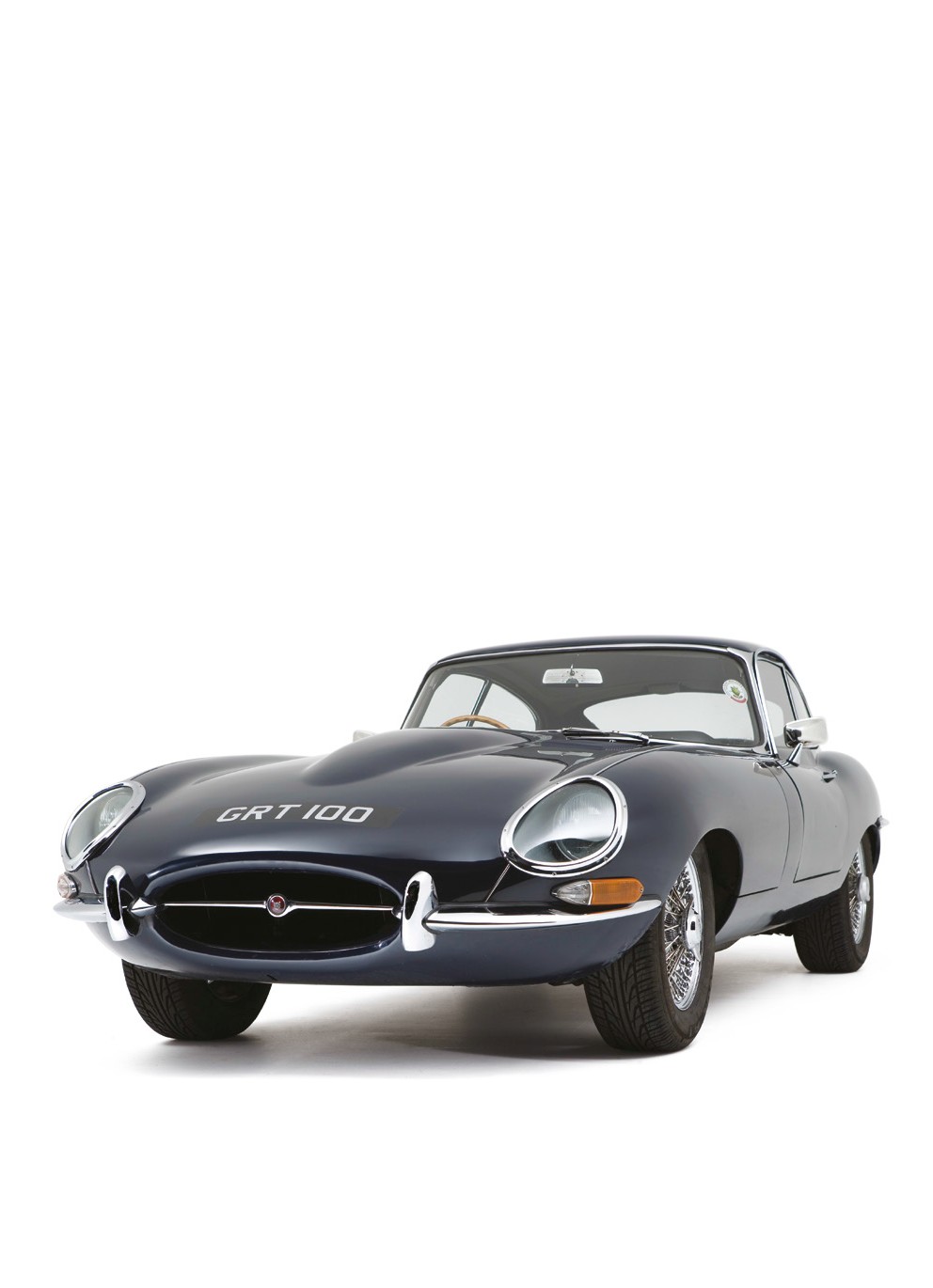 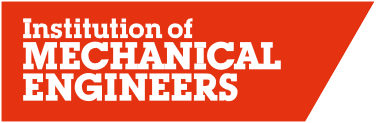 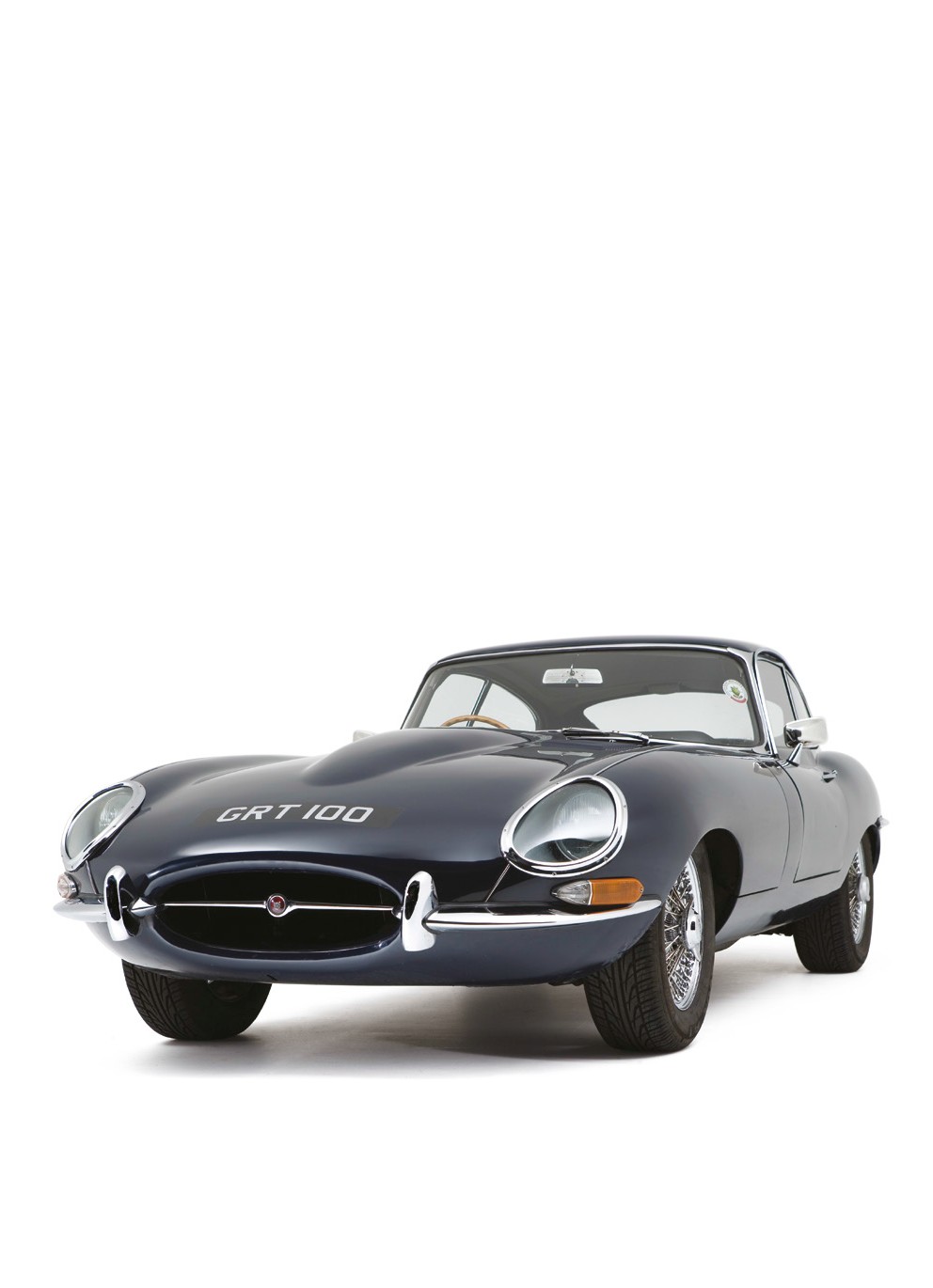 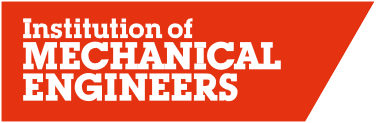 ENGINEERING HERITAGE AWARDS CRITERIA AND APPLICATION FORM.Improving the world through engineeringBackground to the Engineering Heritage AwardsThe Engineering Heritage Awards (EHA) were established in 1984 to celebrate excellence in mechanical engineering. The unique strength of the Awards enables the Institution, the recipientorganisation and the profession as a whole to benefit by increasing public awareness of engineering, past, present and future.The Awards scheme is operated by the Institution’s Heritage Committee. Its remit is to use themany channels of the Institution to promote the importance of engineering to members, media, MPs and the public at large. Through the understanding of past engineering achievements, the Committee hopes to inspire and educate people on the value of engineering in today’s society.The AwardsThe Heritage Committee has presented Awards to a wide range of engineering achievements, such as pumping stations, trains, aeroplanes, brickworks and submarines. The Committee will considerany submission from a person, company, society or museum so long as the application has been completed in full.A full list of the Awards can be found at www.imeche.org/eha or on Wikipedia (search Engineering Heritage Award).Benefits to the RecipientThe Institution promotes the presentation of a new award to the widest audience possible. In 2011 alone, the awards were featured in 13 radio and television broadcasts and 124 news articles – including articles in The Times, The Telegraph and on the BBC website.Benefits to an EHA recipient include:Your artefact, collection or site will be added to the Engineering Heritage Awards book.Inclusion in the Institution heritage website, iPhone heritage app (now with over 50,000 users) and Wikipedia page.Presentation opportunity for the Award at your venue. The presentation allows you to showcase your artefact/site to the media, local dignitaries, benefactors and members of the Institution.Access to the EHA Recipient Club and future opportunities to network, inform and support other recipients.Award CriteriaTo qualify for an Award, the receiving artefact, location, collection or landmark (known as the Recipient) must demonstrate at least one of  the following:A unique feature:First of a kindLast of a kindOldest in existenceOnly surviving example.Industrial innovation – the Recipient has made a contribution to society, industry, production etc.A facet of mechanical engineering, or association with a person or event, that has made a significant contribution to society and/or engineering.The Recipient is regarded as significant compared to other similar artefacts.This Recipient deserves national recognition.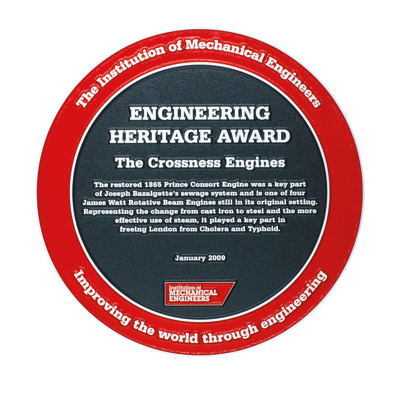 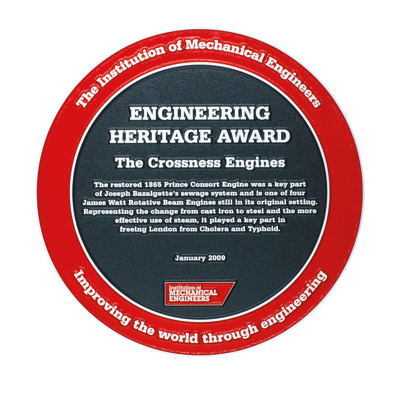 Submitting an Engineering Heritage Award ApplicationAn Engineering Heritage Award application form can be downloaded from www.imeche.org/eha. The following points should be noted before submitting an application:Any person, company, museum, society, academic establishment etc can submit an Engineering Heritage Award application to the Heritage Committee.For IMechE members: Any member, Division, Group, Region can submit an application for an Engineering Heritage Award. Applications are no longer required to be made via an Institution Committee.It is essential that the owners or guardians of the Recipient are aware of your intentions to submit an application. If the Recipient organisation is not aware of the EHA application, the Committee will not review the application.The application form must be completed in full.Any sections which are incomplete will delay thedecision-making process.A justification for why the Recipient should receive an EHA must accompany the application. This should be between two and five pages. Additional information, such as brochures of the Recipient, extracts from website pages, books etc, can be submitted along with the application.For any application to be reviewed, the Recipient must have public access, limited or full.Location of the EHA plaque will be agreed in advance. Ideally the plaque should be beside the Recipient, in public view and either fixed to a wall or mounted on a permanent structure. Non-display of the plaque may invalidate the Award.What Happens Next?Upon receipt of an Engineering Heritage Award application, the following actions will be undertaken:The application will be reviewed to ensure the applicant has completed all sections and the necessary supplementary information has been included.A confirmation email will be sent, acknowledging receipt of the application.The application will be sent to all members of  the Heritage Committee for review. If this is more than six weeks before the next meeting, Committee members can discuss and vote on the application via email.The Heritage Committee meets four times each year. At the next meeting all applications will be discussed. Options for the Committee for each application include:Application acceptedApplication declinedApplication deferred (this normally meansthey require more information)If a submission is unsuccessful, the Heritage Committee will return the application with an outline explanation of the Committee’s decision. This, however, does not prevent a revised application being submitted.If the submission is successful, the following will be actioned:A letter of confirmation will be sent to the applicant, and the owners of the Recipient if different.A date for the Heritage Award presentation will be agreed between Recipient owners and the Institution. The Institution, where possible, will invite local members to attendthe presentation. (To date, presentations have varied in size from six to over 150 members.)Heritage Committee’s Citation Group will commence work on the wording for the plaque. The plaque will not be cast until the wording has been agreed between the Institution, the Recipient owners and the applicant.The Institution’s Media Department will liaise with the Recipient organisation to generate possible media coverage. We will also contact local MPs and mayors etc where possible.ENGINEERING HERITAGE AWARD APPLICATION FORM        The artefact/location/collection/landmark will be referred to as ‘the Recipient’.       Please type or use block letters when you complete this form and send it to heritage@imeche.org. Your Contact DetailsName: Address: Telephone: Email:Date of submission:Are you associated or involved withthe Recipient being submitted?	Yes	NoIf Yes, what is your association/involvement with the Recipient?	Have the Recipient owners beenmade aware of this application?	Yes	NoWho is the point of contact at the Recipient organisation if you are not employed there? Name:Telephone: Email:The ApplicationI propose that an Engineering Heritage Award be presented to (Name of Artefact):Location of Recipient (address):	Date of construction: Date of installation*: Date last worked*: Name of designer:Name of manufacturer:	Is the Recipient on its original site?   Yes	No	N/A If not, when was the Recipientrelocated to its present position?	What is the present condition of the Recipient? (Please tick)Still in use                                             Yes                    No                     N/AIn working order                                  Yes                    No                     N/ADerelict                                		Yes                   No                     N/A Currently undergoing restoration     Yes             No              N/A Restored – static exhibit                     Yes                    No                     N/A*Please specifyif not applicableDoes the Recipient have a unique feature? (Please provide details in justification)If you know of any planned restoration, please provide details:If the Recipient has been modified in any way, please provide details:AccessibilityIs the Recipient accessible to the public?JustificationOn a separate sheet please provide a justification for why the Recipient should receive an Engineering Heritage Award. The justification should be between two and five pages. You can also include extracts from books, press clippings, brochures, pictures etc in addition to the justification.Citation and Location of PlaquePlease provide in no more than 50 words the wording for the EHA citation:Where will the EHA plaque be located?Please type or use block letters when you complete this form and send it to        heritage@imeche.org.Institution of Mechanical Engineers1 Birdcage Walk Westminster London SW1H 9JJT +44 (0)20 7304 6862F +44 (0)20 7222 8553heritage@imeche.org www.imeche.org/ehaCover images:The front cover photograph is of a Jaguar E-Type Series 1Coupé, recipient of the 69th Engineering Heritage Awardon 25 November 2011. Photograph courtesy of John Colley.First of a kindYes*NoOldest in existenceYes*NoOnly surviving exampleOther (please specify):Yes*No*If Yes please specify:During working hoursYesNoAt weekendsYesNoBy appointmentWebsite for Recipient:YesNo